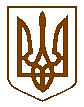 КНЯЖИЦЬКА  СІЛЬСЬКА  РАДАКИЄВО-СВЯТОШИНСЬКОГО РАЙОНУ КИЇВСЬКОЇ ОБЛАСТІСЬОМА  СЕСІЯ СЬОМОГО СКЛИКАННЯВід  25  липня  2016 року                   					с. Княжичі                                                                        Приміщення  Княжицької                         				 сільської ради                                                                        Початок  о  18.00  год                                                                        Присутні  депутати –     11  чоловікПРИСУТНІ :Шинкаренко Олена Олександрівна – сільський головаАнахатунян Катерина Вікторівна – секретар сільської ради Бортніцька Ольга Миколаївна – депутат сільської ради Дудич Любов Юріївна – депутат сільської радиГребенюк Людмила Василівна - депутат сільської радиСавицький Олександр Іванович - депутат сільської радиПалій Юлія Петрівна - депутат сільської радиМельник Сергій Петрович - депутат сільської радиМариненко Любов Вікторівна – депутат сільської радиБондаренко Володимир Олександрович – депутат сільської радиКостенко Олександр Петрович – депутат сільської ради Тумак Сергій Володимирович – депутат сільської ради Члени виконкому, присутні  Петрусенко Світлана ПетрівнаЛітвін Тетяна Іванівна – головний бухгалтер КГП «Княжичі»Терещенко Валерій Миколайович – голова будинкового комітету Воздвиженська, 22.Мотузинська Карина Сергіївна – головний бухгалтер ДНЗ (ясла-садок) «Княжичанка»юристПОРЯДОК  ДЕННИЙ:Про внесення змін до бюджету Княжицької сільської ради на 2016 рік.Доповідає – головний бухгалтер Петрусенко С.П.Про преміювання працівників Княжицької сільської радиДоповідає – головний бухгалтер Петрусенко С.П.Про роботу КГП «КняжичіДоповідає –  директор КГП «Княжичі» Мельник С.П. Про затвердження проекту землеустрою щодо відведення у власність земельної ділянки для ведення особистого с селянського господарства гр. Пантюховій Ірині Михайлівні в с. Жорнівка по вул. Лісна, 42 Києво-Святошинського району Київської області. Доповідає – землевпорядник Бортніцька О.М.Про затвердження проекту землеустрою щодо відведення у власність земельної ділянки для будівництва та обслуговування житлового будинку, госп. будівель і споруд гр. Карнаух Наталії Миколаївні в с. Жорнівка по вул. В. Васільцова, 34 Києво-Святошинського району Київської області. Доповідає – землевпорядник Бортніцька О.М.Про затвердження проекту землеустрою щодо відведення у власність земельної ділянки для ведення особистого с селянського господарства гр. Голубу Миколі Васильовичу  в с. Княжичі, Києво-Святошинського району Київської області. Доповідає – землевпорядник Бортніцька О.М.Про затвердження проекту землеустрою щодо відведення у власність земельної ділянки для будівництва та обслуговування житлового будинку, госп. будівель і споруд гр. Денисенку Юрію Сергійовичу в с. Жорнівка по вул. Лесі Українки, 4 Києво-Святошинського району Київської області. Доповідає – землевпорядник Бортніцька О.М.Про затвердження проекту землеустрою щодо відведення у власність земельної ділянки для будівництва та обслуговування житлового будинку, госп. будівель і споруд гр. Місніченко Олегу Сергійовичу в с. Княжичі по вул. Кільцева, 14 Києво-Святошинського району Київської області. Доповідає – землевпорядник Бортніцька О.М.Про затвердження проекту землеустрою щодо відведення у власність земельної ділянки для будівництва та обслуговування житлового будинку, госп. будівель і споруд гр. Осінському Леоніду Францовичу в с. Княжичіпо вул. Південна, 6 Києво-Святошинського району Київської області. Доповідає – землевпорядник Бортніцька О.М.Про затвердження проекту землеустрою щодо відведення у власність земельної ділянки для будівництва та обслуговування житлового будинку, госп. будівель і споруд гр. Козленку Олександру Володимировичу в с. Княжичі по вул. Південна, 16 Києво-Святошинського району Київської області. Доповідає – землевпорядник Бортніцька О.М.Про затвердження проекту землеустрою щодо відведення у власність земельної ділянки для будівництва та обслуговування житлового будинку, госп. будівель і споруд гр. Олексієнку Ігорю Вікторовичу в с. Княжичі по вул. Південна, 19 Києво-Святошинського району Київської області. Доповідає – землевпорядник Бортніцька О.М.Про затвердження проекту землеустрою щодо відведення у власність земельної ділянки для будівництва та обслуговування житлового будинку, госп. будівель і споруд гр. Мариненко Миколі Миколайовичу в с. Княжичі по вул. Ватутіна, 37-а  Києво-Святошинського району Київської області. Доповідає – землевпорядник Бортніцька О.М.Про затвердження проекту землеустрою щодо відведення у власність земельної ділянки для будівництва та обслуговування житлового будинку, госп. будівель і споруд гр. Лук'яненко Михайлу Олександровичу в с. Княжичі по вул. Ясногородська, 19 Києво-Святошинського району Київської області. Доповідає – землевпорядник Бортніцька О.М.Про затвердження проекту землеустрою щодо відведення у власність земельної ділянки для будівництва та обслуговування житлового будинку, госп. будівель і споруд гр. Шведа Оксані Федорівні в с. Жорнівка по вул. Перемоги, 17 Києво-Святошинського району Київської області.Доповідає – землевпорядник Бортніцька О.М.Про затвердження проекту землеустрою щодо відведення у власність земельної ділянки для ведення особистого с селянського господарства гр. Органюку Роману Степановичу в с. Княжичі,  Києво-Святошинського району Київської області. Доповідає – землевпорядник Бортніцька О.М.Про затвердження проекту землеустрою щодо відведення у власність земельної ділянки для ведення особистого с селянського господарства гр. Гапченко Софії Михайлівні в с. Княжичі,  Києво-Святошинського району Київської області. Доповідає – землевпорядник Бортніцька О.М.Про затвердження проекту землеустрою щодо відведення у власність земельної ділянки для ведення особистого с селянського господарства гр. Коваленко Ірині Федорівні в с. Жорнівка по вул. Комсомольська, 43,  Києво-Святошинського району Київської області. Доповідає – землевпорядник Бортніцька О.М.Про затвердження проекту землеустрою щодо відведення у власність земельної ділянки для ведення особистого с селянського господарства гр. Бортніченко Любові Володимирівні в с. Жорнівка, по вул. Польова, 11  Києво-Святошинського району Київської області. Доповідає – землевпорядник Бортніцька О.М.Про затвердження проекту землеустрою щодо відведення у власність земельної ділянки для ведення особистого с селянського господарства гр. Фоменко Людмилі Федорівні в с. Княжичі, по вул. Леніна, 18 Києво-Святошинського району Київської області. Доповідає – землевпорядник Бортніцька О.М.Про затвердження проекту землеустрою щодо відведення земельної ділянки в комунальну власність територіальної громади Княжицької сільської ради для будівництва та обслуговування будівель закладів культурно-просвітницького обслуговування, на якій розміщено об’єкт (Жорнівський клуб) за адресою: с. Жорнівка, вул. Комсомольська, 2, Києво-Святошинського району Київської області. Доповідає – землевпорядник Бортніцька О.М.Про надання дозволу на оформлення технічної документації із землеустрою щодо встановлення меж земельної ділянки в натурі (на місцевості) для будівництва та обслуговування житлового будинку, господарських будівель і споруд гр. Левченку Ігорю Григоровичу в с. Жорнівка по вул. Лісна, 28.Доповідає – землевпорядник Бортніцька О.М.Про надання дозволу на складання проекту землеустрою щодо відведення у власність земельних ділянок гр. Шилової Ніни Олександрівни в селі Княжичі. Доповідає – землевпорядник Бортніцька О.М.Про надання дозволу на розробку проекту землеустрою щодо відведення земельної ділянки у власність для будівництва та обслуговування житлового будинку, госп. будівель і споруд в с. Жорнівка по вул. Першотравнева, 11 гр. Заїці Сергію В'ячеславовичу. Доповідає – землевпорядник Бортніцька О.М.Про надання дозволу на розробку проекту землеустрою щодо відведення земельної ділянки у власність для ведення особистого селянського господарства в с. Княжичі, гр.. Проха Ірині Василівні. Доповідає – землевпорядник Бортніцька О.М.Сільський голова						О.О. ШинкаренкоКНЯЖИЦЬКА  СІЛЬСЬКА  РАДАКИЄВО-СВЯТОШИНСЬКОГО РАЙОНУ КИЇВСЬКОЇ ОБЛАСТІСЬОМА  СЕСІЯ СЬОМОГО СКЛИКАННЯ ПРОЕКТ РІШЕННЯ                              Від  25  липня  2016 року                                                                           № 26село Княжичі«Про внесення змін до бюджетуКняжицької сільської ради на 2016 рік»Заслухавши інформацію  головного бухгалтера Петрусенко Світлану Петрівну про необхідність внесення змін до бюджету Княжицької сільської ради, відповідно до рішення сесії районної ради від 09.06.2016 року № 135-10-VII «Про внесення змін до рішення  «Про районний бюджет Києво-Святошинського району на 2016 рік», листа управління фінансів від 13.05.2016 року № 04-10/208 «Про надання міжбюджетних трансфертів на 2016 рік» на виконання Постанови Кабінету міністрів від 16.09.2015 року № 731 «Про підвищення оплати праці працівників установ, закладів, та організацій окремих галузей бюджетної сфери», з метою забезпечення функціонування бюджетних установ закладів та керуючись Законом України «Про місцеве самоврядування в Україні», Бюджетним кодексом України, сесія сільської радиВИРІШИЛА:Внести зміни до дохідної частини загального фонду бюджету по КДК 41020900 «Інші додаткові дотації» збільшивши на 193 200,00 грн.Внести зміни до видаткової частини загального фонду бюджету  збільшивши на 193 200,00 грн., а саме:                              Всього     -   193 200 грнЗбільшити видаткову частину спеціального фонду сільського бюджету (платні послуги) по КФК 110204 КЕКВ - 3110 за рахунок залишку коштів станом на 01.01.2016 року на 10 147,81 грн., для придбання комп’ютерної техніки.Збільшити видаткову частину спеціального фонду сільського бюджету (платні послуги) по КФК 010116 КЕКВ 2240 за рахунок залишку коштів станом на 01.01.2016 року на 4 056,18 грн., на закупівлю послуг.     5.  Збільшити дохідну частину  спеціального фонду сільського бюджету по коду 25010100 (плата за послуги, що надаються бюджетними установами),  КФК 070101  на суму 48 000 грн.6. Збільшити видаткову частину  спеціального фонду сільського бюджету по   КФК 070101  КЕКВ – 2230 (продукти харчування) на суму 48 000 грн. 8.  Внести зміни до додатку 1, 3, 4,5 до рішення Княжицької сільської ради «Про Княжицький бюджет на 2016 рік».9.  Контроль за виконанням даного рішення покласти на депутата сільської ради Руденко А.В.Сільський голова                                                           О.О.ШинкаренкоКНЯЖИЦЬКА  СІЛЬСЬКА  РАДАКИЄВО-СВЯТОШИНСЬКОГО РАЙОНУ КИЇВСЬКОЇ ОБЛАСТІСЬОМА  СЕСІЯ СЬОМОГО СКЛИКАННЯВід  25  липня  2016 року                                                                           № 27село Княжичі«Про преміювання працівників Княжицької сільської ради »Заслухавши інформацію  головного бухгалтера Петрусенко Світлану Петрівну про преміювання працівників Княжицької сільської ради у зв’язку з професійним святом Днем бухгалтера, керуючись Законом України «Про місцеве самоврядування в Україні», Положенням про преміювання, Бюджетним кодексом України, сесія сільської радиВИРІШИЛА:Затвердити розпорядження сільського голови від 14 липня 2016 року № 41 «Про преміювання працівників Княжицької сільської ради», а саме: - у зв’язку з професійним святом Днем бухгалтера преміювати працівників сільської ради  Петрусенко С.П., Кожем'яченко Т.Г., Мотузинську К.С. премією у розмірі посадового окладу.2. Контроль за виконанням даного рішення покласти на депутата сільської ради Руденко А.В.3. Дане розпорядження затвердити на черговій сесії сільської ради.Сільський голова                                                                   О.О.ШинкаренкоКНЯЖИЦЬКА  СІЛЬСЬКА  РАДАКИЄВО-СВЯТОШИНСЬКОГО РАЙОНУ КИЇВСЬКОЇ ОБЛАСТІСЬОМА СЕСІЯ СЬОМОГО СКЛИКАННЯВід  25  липня  2016 року                                                                           № 28село КняжичіПро роботу КГП «Княжичі»Заслухавши інформацію директора КГП «Княжичі», депутата Княжицької сільської ради Мельника Сергія Петровича, головного бухгалтера Літвін Тетяну Іванівнущодо заборгованості зі сплати комунальних послуг, взявши до уваги пропозиції та зауваження членів депутатської комісії по будівництву, благоустрою та екології, інших депутатів, жителів села Княжичі, керуючись Законом України «Про місцеве самоврядування в Україні», сесія сільської радиВИРІШИЛА:                                         Визначити дві особи, які проведуть обстеження багатоквартирних будинків та приватного сектору щодо використання власниками господарств централізованого водопостачання, укласти з ними цивільно-правовий договір. Розробити план та акти обстеження споживачів централізованого водопостачання.Зробити оголошення про проведення перевірки централізованого водопостачання. Адміністративній комісії при Княжицькій сільській раді проаналізувати проведену роботу з перевірки централізованого водопостачання та надати пропозиції на сесію сільської ради. Депутатам сільської ради взяти участь в обстеженні централізованого водопостачання  на своїх виборчих округах.Відповідальною особою за проведення обстеження багатоквартирних будинків та приватного сектору щодо використання централізованого водопостачання визначити депутата Княжицької сільської ради Гребенюк Л.В.Про результати проведеної роботи заслухати на сесії Княжицької сільської ради не пізніше жовтня 2016 року.Сільський голова                                                           О.О.ШинкаренкоКНЯЖИЦЬКА СІЛЬСЬКА РАДАКИЄВО-СВЯТОШИНСЬКОГО  РАЙОНУ   КИЇВСЬКОЇ ОБЛАСТІ СЬОМА    СЕСІЯ  СЬОМОГО   СКЛИКАННЯ     Р І Ш Е Н Н Я   Від 25 липня   2016 року                                                                                                                       с.Княжичі                                              за №29Про затвердження проекту землеустрою щодо відведення у власність земельної ділянки дляведення особистого селянського господарства гр.Пантюхіній Ірині Михайлівні  в с.Жорнівка по вул.Лісна,42 Києво-Святошинського району Київської області            Розглянувши матеріали проекту землеустрою щодо відведення у власність земельної ділянки площею 0,1998 га, розташованої в селі Жорнівка по вул.Лісна,42 Княжицької сільської ради (кадастровий номер 3222483602:02:031:5078)  гр.Пантюхіної Ірини Михайлівни  для ведення особистого селянського господарства, керуючись  законом України «Про місцеве самоврядування в Україні», ст.50 Закону України «Про землеустрій», ст.12, 19, 35, 116, 118, 121, 122, 186-1 Земельного кодексу України, сесія сільської радиВ И Р І Ш И Л А :  Затвердити проект землеустрою щодо відведення у власність земельної ділянки площею  0,1998 га,   розташованої в селі Жорнівка по вул.Лісна,42  Княжицької сільської ради (кадастровий номер  3222483602:02:031:5078)  гр.Пантюхіної Ірини Михайлівни для ведення особистого селянського господарства.Надати  у власність гр.Пантюхіній Ірині Михайлівні земельну ділянку площею  0,1998 га (кадастровий номер  3222483602:02:031:5078) для ведення особистого селянського господарства, яка знаходиться в с.Жорнівка по вул.Лісна,42  Києво-Святошинського району Київської області.Право власності на земельну ділянку зареєструвати в порядку, визначеному чинним законодавством.Контроль за виконанням даного рішення покласти  на постійну комісію по землекористуванню.Сільський голова                                      О.О.ШинкаренкоКНЯЖИЦЬКА СІЛЬСЬКА РАДАКИЄВО-СВЯТОШИНСЬКОГО  РАЙОНУ   КИЇВСЬКОЇ ОБЛАСТІ СЬОМА    СЕСІЯ  СЬОМОГО   СКЛИКАННЯ     Р І Ш Е Н Н Я   Від   25 липня   2016 року                                                                                                                       с.Княжичі                                        за №30Про затвердження проекту землеустрою щодо відведення у власність земельної ділянки длябудівництва та обслуговування житлового будинку, госп.будівель і споруд гр.Карнаух Наталії Миколаївні в с.Жорнівка по вул.Першотравнева,34 Києво-Святошинського району Київської області            Розглянувши матеріали проекту землеустрою щодо відведення у власність земельної ділянки площею 0,2107 га, розташованої в селі Жорнівка по вул.Першотравнева,34 Княжицької сільської ради (кадастровий номер 3222483602:02:008:5003)  гр.Карнаух Наталії Миколаївни для будівництва та обслуговування житлового будинку, госп.будівель і споруд, керуючись  законом України «Про місцеве самоврядування в Україні», ст.50 Закону України «Про землеустрій», ст.12, 19, 35, 116, 118, 121, 122, 186-1 Земельного кодексу України, сесія сільської радиВ И Р І Ш И Л А :  Затвердити проект землеустрою щодо відведення у власність земельної ділянки площею  0,2107 га,   розташованої в селі Жорнівка по вул.Першотравнева,34  Княжицької сільської ради (кадастровий номер  3222483602:02:008:5003)  гр.Карнаух Наталії Миколаївни  для будівництва та обслуговування житлового будинку, госп.будівель і споруд.Надати  у власність гр.Карнаух Наталії Миколаївні  земельну ділянку площею  0,2107 га (кадастровий номер  3222483602:02:008:5003) для будівництва та обслуговування житлового будинку, госп.будівель і споруд, яка знаходиться в с.Жорнівка  по вул.Першотравнева,34  Києво-Святошинського району Київської області.Право власності на земельну ділянку зареєструвати в порядку, визначеному чинним законодавством.Контроль за виконанням даного рішення покласти на постійну комісію по землекористуванню.Сільський голова                                      О.О.ШинкаренкоКНЯЖИЦЬКА СІЛЬСЬКА РАДАКИЄВО-СВЯТОШИНСЬКОГО  РАЙОНУ   КИЇВСЬКОЇ ОБЛАСТІ СЬОМА    СЕСІЯ  СЬОМОГО   СКЛИКАННЯ     Р І Ш Е Н Н Я   Від  25 липня  2016 року                                                                                                                       с.Княжичі                                        за №31Про затвердження проекту землеустрою щодо відведення у власність земельної ділянки дляведення особистого селянського господарства гр.Голубу Миколі Васильовичу  в с.Княжичі  Києво-Святошинського району Київської області            Розглянувши матеріали проекту землеустрою щодо відведення у власність земельної ділянки площею 0,0836 га, розташованої в селі Княжичі Княжицької сільської ради (кадастровий номер 3222483601:01:030:5000)  гр.Голуба Миколи Васильовича  для ведення особистого селянського господарства, керуючись  законом України «Про місцеве самоврядування в Україні», ст.50 Закону України «Про землеустрій», ст.12, 19, 35, 116, 118, 121, 122, 186-1 Земельного кодексу України, сесія сільської радиВ И Р І Ш И Л А :  Затвердити проект землеустрою щодо відведення у власність земельної ділянки площею  0,0836 га,   розташованої в селі Княжичі  Княжицької сільської ради (кадастровий номер  3222483601:01:030:5000)  гр.Голуба Миколи Васильовича для ведення особистого селянського господарства.Надати  у власність гр.Голубу Миколі Васильовичу земельну ділянку площею  0,0836 га (кадастровий номер  3222483601:01:030:5000) для ведення особистого селянського господарства, яка знаходиться в с.Княжичі  Києво-Святошинського району Київської області.Право власності на земельну ділянку зареєструвати в порядку, визначеному чинним законодавством.Контроль за виконанням даного рішення покласти  на постійну комісію по землекористуванню.Сільський голова                                      О.О.ШинкаренкоКНЯЖИЦЬКА СІЛЬСЬКА РАДАКИЄВО-СВЯТОШИНСЬКОГО  РАЙОНУ   КИЇВСЬКОЇ ОБЛАСТІ СЬОМА    СЕСІЯ  СЬОМОГО   СКЛИКАННЯ     Р І Ш Е Н Н Я   Від  25 липня  2016 року                                                                                                                       с.Княжичі                                        за №32Про затвердження проекту землеустрою щодо відведення у власність земельної ділянки длябудівництва та обслуговування житлового будинку, госп.будівель і споруд гр.Денисенку Юрію Сергійовичу в с.Жорнівка по вул.Комсомольська,4 Києво-Святошинського району Київської області            Розглянувши матеріали проекту землеустрою щодо відведення у власність земельної ділянки площею 0,0644 га, розташованої в селі Жорнівка по вул.Комсомольська,4 Княжицької сільської ради (кадастровий номер 3222483602:02:024:5056)  гр.Денисенка Юрія Сергійовича для будівництва та обслуговування житлового будинку, госп.будівель і споруд, керуючись  законом України «Про місцеве самоврядування в Україні», ст.50 Закону України «Про землеустрій», ст.12, 19, 35, 116, 118, 121, 122, 186-1 Земельного кодексу України, сесія сільської радиВ И Р І Ш И Л А :  Затвердити проект землеустрою щодо відведення у власність земельної ділянки площею  0,0644 га,   розташованої в селі Жорнівка по вул.Комсомольська,4  Княжицької сільської ради (кадастровий номер  3222483602:02:024:5056)  гр.Денисенка Юрія Сергійовича  для будівництва та обслуговування житлового будинку, госп.будівель і споруд.Надати  у власність гр.Денисенку Юрію Сергійовичу  земельну ділянку площею  0,0644 га (кадастровий номер  3222483602:02:024:5056) для будівництва та обслуговування житлового будинку, госп.будівель і споруд, яка знаходиться в с.Жорнівка  по вул.Комсомольська,4  Києво-Святошинського району Київської області.Право власності на земельну ділянку зареєструвати в порядку, визначеному чинним законодавством.Контроль за виконанням даного рішення покласти  на постійну комісію по землекористуванню.Сільський голова                                      О.О.ШинкаренкоКНЯЖИЦЬКА СІЛЬСЬКА РАДАКИЄВО-СВЯТОШИНСЬКОГО  РАЙОНУ   КИЇВСЬКОЇ ОБЛАСТІ СЬОМА    СЕСІЯ  СЬОМОГО   СКЛИКАННЯ     Р І Ш Е Н Н Я   Від  25 липня  2016 року                                                                                                                       с.Княжичі                                        за №33Про затвердження проекту землеустрою щодо відведення у власність земельної ділянки длябудівництва та обслуговування житлового будинку, госп.будівель і споруд гр.Місніченку Олегу Сергійовичу в с.Княжичі по вул.Кільцева,14 Києво-Святошинського району Київської області            Розглянувши матеріали проекту землеустрою щодо відведення у власність земельної ділянки площею 0,0800 га, розташованої в селі Княжичі по вул.Кільцева,14 Княжицької сільської ради (кадастровий номер 3222483601:01:042:5066 )  гр.Місніченка Олега Сергійовича для будівництва та обслуговування житлового будинку, госп.будівель і споруд, керуючись  законом України «Про місцеве самоврядування в Україні», ст.50 Закону України «Про землеустрій», ст.12, 19, 35, 116, 118, 121, 122, 186-1 Земельного кодексу України, сесія сільської радиВ И Р І Ш И Л А :  Затвердити проект землеустрою щодо відведення у власність земельної ділянки площею  0,0800 га,   розташованої в селі Княжичі по вул.Кільцева,14  Княжицької сільської ради (кадастровий номер  3222483601:01:042:5066)  гр.Місніченка Олега Сергійовича  для будівництва та обслуговування житлового будинку, госп.будівель і споруд.Надати  у власність гр.Місніченку Олегу Сергійовичу  земельну ділянку площею  0,0800 га (кадастровий номер  3222483601:01:042:5066) для будівництва та обслуговування житлового будинку, госп.будівель і споруд, яка знаходиться в с.Княжичі  по вул.Кільцева,14  Києво-Святошинського району Київської області.Право власності на земельну ділянку зареєструвати в порядку, визначеному чинним законодавством.Контроль за виконанням даного рішення покласти  на постійну комісію по землекористуванню.Сільський голова                                      О.О.ШинкаренкоКНЯЖИЦЬКА СІЛЬСЬКА РАДАКИЄВО-СВЯТОШИНСЬКОГО  РАЙОНУ   КИЇВСЬКОЇ ОБЛАСТІ СЬОМА    СЕСІЯ  СЬОМОГО   СКЛИКАННЯ     Р І Ш Е Н Н Я   Від  25 липня  2016 року                                                                                                                       с.Княжичі                                        за №34Про затвердження проекту землеустрою щодо відведення у власність земельної ділянки длябудівництва та обслуговування житлового будинку, госп.будівель і споруд гр.Осінському Леоніду Францовичу в с.Княжичі по вул.Південна,6 Києво-Святошинського району Київської області            Розглянувши матеріали проекту землеустрою щодо відведення у власність земельної ділянки площею 0,0800 га, розташованої в селі Княжичі по вул.Південна,6 Княжицької сільської ради (кадастровий номер 3222483601:01:042:5121 )  гр.Осінського Леоніда Францовича для будівництва та обслуговування житлового будинку, госп.будівель і споруд, керуючись  законом України «Про місцеве самоврядування в Україні», ст.50 Закону України «Про землеустрій», ст.12, 19, 35, 116, 118, 121, 122, 186-1 Земельного кодексу України, сесія сільської радиВ И Р І Ш И Л А :  Затвердити проект землеустрою щодо відведення у власність земельної ділянки площею  0,0800 га,   розташованої в селі Княжичі по вул.Південна,6  Княжицької сільської ради (кадастровий номер  3222483601:01:042:5121)  гр.Осінського Леоніда Францовича для будівництва та обслуговування житлового будинку, госп.будівель і споруд.Надати  у власність гр.Осінському Леоніду Францовичу  земельну ділянку площею  0,0800 га (кадастровий номер  3222483601:01:042:5121) для будівництва та обслуговування житлового будинку, госп.будівель і споруд, яка знаходиться в с.Княжичі  по вул.Південна,6  Києво-Святошинського району Київської області.Право власності на земельну ділянку зареєструвати в порядку, визначеному чинним законодавством.Контроль за виконанням даного рішення покласти  на постійну комісію по землекористуванню.Сільський голова                                      О.О.ШинкаренкоКНЯЖИЦЬКА СІЛЬСЬКА РАДАКИЄВО-СВЯТОШИНСЬКОГО  РАЙОНУ   КИЇВСЬКОЇ ОБЛАСТІ СЬОМА    СЕСІЯ  СЬОМОГО   СКЛИКАННЯ     Р І Ш Е Н Н Я   Від 25 липня   2016 року                                                                                                                       с.Княжичі                                        за №35Про затвердження проекту землеустрою щодо відведення у власність земельної ділянки длябудівництва та обслуговування житлового будинку, госп.будівель і споруд гр.Козленку Олександру Володимировичу  в с.Княжичі по вул.Південна,16 Києво-Святошинського району Київської області            Розглянувши матеріали проекту землеустрою щодо відведення у власність земельної ділянки площею 0,0800 га, розташованої в селі Княжичі по вул.Південна,16 Княжицької сільської ради (кадастровий номер 3222483601:01:042:5068 )  гр.Козленка Олександра Володимировича для будівництва та обслуговування житлового будинку, госп.будівель і споруд, керуючись  законом України «Про місцеве самоврядування в Україні», ст.50 Закону України «Про землеустрій», ст.12, 19, 35, 116, 118, 121, 122, 186-1 Земельного кодексу України, сесія сільської радиВ И Р І Ш И Л А :  Затвердити проект землеустрою щодо відведення у власність земельної ділянки площею  0,0800 га,   розташованої в селі Княжичі по вул.Південна,16  Княжицької сільської ради (кадастровий номер  3222483601:01:042:5068)  гр.Козленка Олександра Володимировича  для будівництва та обслуговування житлового будинку, госп.будівель і споруд.Надати  у власність гр.Козленку Олександру Володимировичу  земельну ділянку площею  0,0800 га (кадастровий номер  3222483601:01:042:5068) для будівництва та обслуговування житлового будинку, госп.будівель і споруд, яка знаходиться в с.Княжичі  по вул.Південна,16  Києво-Святошинського району Київської області.Право власності на земельну ділянку зареєструвати в порядку, визначеному чинним законодавством.Контроль за виконанням даного рішення покласти  на постійну комісію по землекористуванню.Сільський голова                                      О.О.ШинкаренкоКНЯЖИЦЬКА СІЛЬСЬКА РАДАКИЄВО-СВЯТОШИНСЬКОГО  РАЙОНУ   КИЇВСЬКОЇ ОБЛАСТІ СЬОМА    СЕСІЯ  СЬОМОГО   СКЛИКАННЯ     Р І Ш Е Н Н Я   Від  25 липня  2016 року                                                                                                                       с.Княжичі                                        за №36Про затвердження проекту землеустрою щодо відведення у власність земельної ділянки длябудівництва та обслуговування житлового будинку, госп.будівель і споруд гр.Олексієнку Ігорю Вікторовичу   в с.Княжичі по вул.Південна,19 Києво-Святошинського району Київської області            Розглянувши матеріали проекту землеустрою щодо відведення у власність земельної ділянки площею 0,0800 га, розташованої в селі Княжичі по вул.Південна,19 Княжицької сільської ради (кадастровий номер 3222483601:01:042:5069 )  гр.Олексієнка Ігоря Вікторовича  для будівництва та обслуговування житлового будинку, госп.будівель і споруд, керуючись  законом України «Про місцеве самоврядування в Україні», ст.50 Закону України «Про землеустрій», ст.12, 19, 35, 116, 118, 121, 122, 186-1 Земельного кодексу України, сесія сільської радиВ И Р І Ш И Л А :  Затвердити проект землеустрою щодо відведення у власність земельної ділянки площею  0,0800 га,   розташованої в селі Княжичі по вул.Південна,19  Княжицької сільської ради (кадастровий номер  3222483601:01:042:5069)  гр.Олексієнка Ігоря Вікторовича  для будівництва та обслуговування житлового будинку, госп.будівель і споруд.Надати  у власність гр.Олексієнку Ігорю Вікторовичу  земельну ділянку площею  0,0800 га (кадастровий номер  3222483601:01:042:5069) для будівництва та обслуговування житлового будинку, госп.будівель і споруд, яка знаходиться в с.Княжичі  по вул.Південна,19  Києво-Святошинського району Київської області.Право власності на земельну ділянку зареєструвати в порядку, визначеному чинним законодавством.Контроль за виконанням даного рішення покласти  на постійну комісію по землекористуванню.Сільський голова                                      О.О.ШинкаренкоКНЯЖИЦЬКА СІЛЬСЬКА РАДАКИЄВО-СВЯТОШИНСЬКОГО  РАЙОНУ   КИЇВСЬКОЇ ОБЛАСТІ СЬОМА    СЕСІЯ  СЬОМОГО   СКЛИКАННЯ     Р І Ш Е Н Н Я   Від 25 липня  2016 року                                                                                                                       с.Княжичі                                           за №37Про затвердження проекту землеустрою щодо відведення у власність земельної ділянки длябудівництва та обслуговування житлового будинку, госп.будівель і споруд гр.Мариненку Миколі Миколайовичу  в с.Княжичі по вул.Ватутіна,37-а Києво-Святошинського району Київської області            Розглянувши матеріали проекту землеустрою щодо відведення у власність земельної ділянки площею 0,1597 га, розташованої в селі Княжичі по вул.Ватутіна,37-а Княжицької сільської ради (кадастровий номер 3222483601:01:023:5005 )  гр.Мариненка Миколи Миколайовича для будівництва та обслуговування житлового будинку, госп.будівель і споруд, керуючись  законом України «Про місцеве самоврядування в Україні», ст.50 Закону України «Про землеустрій», ст.12, 19, 35, 116, 118, 121, 122, 186-1 Земельного кодексу України, сесія сільської радиВ И Р І Ш И Л А :  Затвердити проект землеустрою щодо відведення у власність земельної ділянки площею  0,1597 га,   розташованої в селі Княжичі по вул.Ватутіна,37-а  Княжицької сільської ради (кадастровий номер  3222483601:01:023:5005)  гр.Мариненка Миколи Миколайовича для будівництва та обслуговування житлового будинку, госп.будівель і споруд.Надати  у власність гр.Мариненку Миколі Миколайовичу  земельну ділянку площею  0,1597 га (кадастровий номер  3222483601:01:023:5005) для будівництва та обслуговування житлового будинку, госп.будівель і споруд, яка знаходиться в с.Княжичі  по вул.Ватутіна,37-а  Києво-Святошинського району Київської області.Право власності на земельну ділянку зареєструвати в порядку, визначеному чинним законодавством.Контроль за виконанням даного рішення покласти  на постійну комісію по землекористуванню.Сільський голова                                      О.О.ШинкаренкоКНЯЖИЦЬКА СІЛЬСЬКА РАДАКИЄВО-СВЯТОШИНСЬКОГО  РАЙОНУ   КИЇВСЬКОЇ ОБЛАСТІ СЬОМА    СЕСІЯ  СЬОМОГО   СКЛИКАННЯ     Р І Ш Е Н Н Я   Від 25 липня  2016 року                                                                                                                       с.Княжичі                                        за №38Про затвердження проекту землеустрою щодо відведення у власність земельної ділянки длябудівництва та обслуговування житлового будинку, госп.будівель і споруд гр.Лук'яненку Михайлу Олександровичу  в с.Княжичі по вул.Ясногородська,19 Києво-Святошинського району Київської області            Розглянувши матеріали проекту землеустрою щодо відведення у власність земельної ділянки площею 0,0800 га, розташованої в селі Княжичі по вул.Ясногородська,19 Княжицької сільської ради (кадастровий номер 3222483601:01:042:5067 )  гр.Лук'яненка Михайла Олександровича для будівництва та обслуговування житлового будинку, госп.будівель і споруд, керуючись  законом України «Про місцеве самоврядування в Україні», ст.50 Закону України «Про землеустрій», ст.12, 19, 35, 116, 118, 121, 122, 186-1 Земельного кодексу України, сесія сільської радиВ И Р І Ш И Л А :  Затвердити проект землеустрою щодо відведення у власність земельної ділянки площею  0,0800 га,   розташованої в селі Княжичі по вул.Ясногородська,19  Княжицької сільської ради (кадастровий номер  3222483601:01:042:5067)  гр.Лук'яненка Михайла Олександровича  для будівництва та обслуговування житлового будинку, госп.будівель і споруд.Надати  у власність гр.Лук'яненку Михайлу Олександровичу  земельну ділянку площею  0,0800 га (кадастровий номер  3222483601:01:042:5067) для будівництва та обслуговування житлового будинку, госп.будівель і споруд, яка знаходиться в с.Княжичі  по вул.Ясногородська,19  Києво-Святошинського району Київської області.Право власності на земельну ділянку зареєструвати в порядку, визначеному чинним законодавством.Контроль за виконанням даного рішення покласти  на постійну комісію по землекористуванню.Сільський голова                                      О.О.ШинкаренкоКНЯЖИЦЬКА СІЛЬСЬКА РАДАКИЄВО-СВЯТОШИНСЬКОГО  РАЙОНУ   КИЇВСЬКОЇ ОБЛАСТІ СЬОМА    СЕСІЯ  СЬОМОГО   СКЛИКАННЯ     Р І Ш Е Н Н Я   Від   25 липня 2016 року                                                                                                                       с.Княжичі                                        за №39Про затвердження проекту землеустрою щодо відведення у власність земельної ділянки длябудівництва та обслуговування житлового будинку, госп.будівель і споруд гр.Шведа Оксані Федорівні  в с.Жорнівка по вул.Перемоги,17 Києво-Святошинського району Київської області            Розглянувши матеріали проекту землеустрою щодо відведення у власність земельної ділянки площею 0,1115 га, розташованої в селі Жорнівка по вул.Перемоги,17 Княжицької сільської ради (кадастровий номер 3222483602:02:026:5017 )  гр.Шведа Оксани Федорівни для будівництва та обслуговування житлового будинку, госп.будівель і споруд, керуючись  законом України «Про місцеве самоврядування в Україні», ст.50 Закону України «Про землеустрій», ст.12, 19, 35, 116, 118, 121, 122, 186-1 Земельного кодексу України, сесія сільської радиВ И Р І Ш И Л А :  Затвердити проект землеустрою щодо відведення у власність земельної ділянки площею  0,1115 га,   розташованої в селі Жорнівка по вул.Перемоги,17  Княжицької сільської ради (кадастровий номер  3222483602:02:026:5017)  гр.Шведа Оксани Федорівни для будівництва та обслуговування житлового будинку, госп.будівель і споруд.Надати  у власність гр.Шведа Оксані Федорівні  земельну ділянку площею  0,1115 га (кадастровий номер  3222483602:02:026:5017) для будівництва та обслуговування житлового будинку, госп.будівель і споруд, яка знаходиться в с.Жорнівка  по вул.Перемоги,17  Києво-Святошинського району Київської області.Право власності на земельну ділянку зареєструвати в порядку, визначеному чинним законодавством.Контроль за виконанням даного рішення покласти  на постійну комісію по землекористуванню.Сільський голова                                      О.О.ШинкаренкоКНЯЖИЦЬКА СІЛЬСЬКА РАДАКИЄВО-СВЯТОШИНСЬКОГО  РАЙОНУ   КИЇВСЬКОЇ ОБЛАСТІ СЬОМА    СЕСІЯ  СЬОМОГО   СКЛИКАННЯ     Р І Ш Е Н Н Я   Від  25 липня 2016 року                                                                                                                       с.Княжичі                                        за №40Про затвердження проекту землеустрою щодо відведення у власність земельної ділянки дляведення особистого селянського господарства гр.Органюку Роману Степановичу  в с.Княжичі Києво-Святошинського району Київської області            Розглянувши матеріали проекту землеустрою щодо відведення у власність земельної ділянки площею 0,1155 га, розташованої в селі Княжичі Княжицької сільської ради (кадастровий номер 3222483601:01:033:5003)  гр.Органюка Романа Степановича  для ведення особистого селянського господарства, керуючись  законом України «Про місцеве самоврядування в Україні», ст.50 Закону України «Про землеустрій», ст.12, 19, 35, 116, 118, 121, 122, 186-1 Земельного кодексу України, сесія сільської радиВ И Р І Ш И Л А :  Затвердити проект землеустрою щодо відведення у власність земельної ділянки площею  0,1155 га,   розташованої в селі Княжичі  Княжицької сільської ради (кадастровий номер  3222483601:01:033:5003)  гр.Органюка Романа Степановича для ведення особистого селянського господарства.Надати  у власність гр.Органюку Роману Степановичу земельну ділянку площею  0,1155 га (кадастровий номер  3222483601:01:033:5003) для ведення особистого селянського господарства, яка знаходиться в с.Княжичі  Києво-Святошинського району Київської області.Право власності на земельну ділянку зареєструвати в порядку, визначеному чинним законодавством.Контроль за виконанням даного рішення покласти  на постійну комісію по землекористуванню.Сільський голова                                      О.О.ШинкаренкоКНЯЖИЦЬКА СІЛЬСЬКА РАДАКИЄВО-СВЯТОШИНСЬКОГО  РАЙОНУ   КИЇВСЬКОЇ ОБЛАСТІ СЬОМА    СЕСІЯ  СЬОМОГО   СКЛИКАННЯ     Р І Ш Е Н Н Я   Від   25 липня 2016 року                                                                                                                       с.Княжичі                                        за №41Про затвердження проекту землеустрою щодо відведення у власність земельної ділянки дляведення особистого селянського господарства гр.Гапченко Софії Михайлівні   в с.Княжичі Києво-Святошинського району Київської області            Розглянувши матеріали проекту землеустрою щодо відведення у власність земельної ділянки площею 0,1000 га, розташованої в селі Княжичі Княжицької сільської ради (кадастровий номер 3222483601:01:027:5044)  гр.Гапченко Софії Михайлівни     для ведення особистого селянського господарства, керуючись  законом України «Про місцеве самоврядування в Україні», ст.50 Закону України «Про землеустрій», ст.12, 19, 35, 116, 118, 121, 122, 186-1 Земельного кодексу України, сесія сільської радиВ И Р І Ш И Л А :  Затвердити проект землеустрою щодо відведення у власність земельної ділянки площею  0,1000 га,   розташованої в селі Княжичі  Княжицької сільської ради (кадастровий номер  3222483601:01:027:5044)  гр.Гапченко Софії Михайлівни  для ведення особистого селянського господарства.Надати  у власність гр.Гапченко Софії Михайлівні земельну ділянку площею  0,1000 га (кадастровий номер  3222483601:01:027:5044) для ведення особистого селянського господарства, яка знаходиться в с.Княжичі  Києво-Святошинського району Київської області.Право власності на земельну ділянку зареєструвати в порядку, визначеному чинним законодавством.Контроль за виконанням даного рішення покласти  на постійну комісію по землекористуванню.Сільський голова                                      О.О.ШинкаренкоКНЯЖИЦЬКА СІЛЬСЬКА РАДАКИЄВО-СВЯТОШИНСЬКОГО  РАЙОНУ   КИЇВСЬКОЇ ОБЛАСТІ СЬОМА    СЕСІЯ  СЬОМОГО   СКЛИКАННЯ     Р І Ш Е Н Н Я   Від   25 липня 2016 року                                                                                                                       с.Княжичі                                        за №42Про затвердження проекту землеустрою щодо відведення у власність земельної ділянки дляведення особистого селянського господарства гр.Коваленко Ірині Федорівні   в с.Жорнівкапо вул.Комсомольська,43  Києво-Святошинського району Київської області            Розглянувши матеріали проекту землеустрою щодо відведення у власність земельної ділянки площею 0,1100 га, розташованої в селі Жорнівка по вул.Комсомольська,43 Княжицької сільської ради (кадастровий номер 3222483602:02:018:5007)  гр.Коваленко Ірини Федорівни  для ведення особистого селянського господарства, керуючись  законом України «Про місцеве самоврядування в Україні», ст.50 Закону України «Про землеустрій», ст.12, 19, 35, 116, 118, 121, 122, 186-1 Земельного кодексу України, сесія сільської радиВ И Р І Ш И Л А :  Затвердити проект землеустрою щодо відведення у власність земельної ділянки площею  0,1100 га,   розташованої в селі Жорнівка по вул.Комсомольмька,43  Княжицької сільської ради (кадастровий номер  3222483602:02:018:5007)  гр.Коваленко Ірини Федорівни   для ведення особистого селянського господарства.Надати  у власність гр.Коваленко Ірині Федорівні  земельну ділянку площею  0,1100 га (кадастровий номер  3222483602:02:018:5007) для ведення особистого селянського господарства, яка знаходиться в с.Жорнівка по вул.Комсомольська,43  Києво-Святошинського району Київської області.Право власності на земельну ділянку зареєструвати в порядку, визначеному чинним законодавством.Контроль за виконанням даного рішення покласти  на постійну комісію по землекористуванню.Сільський голова                                      О.О.ШинкаренкоКНЯЖИЦЬКА СІЛЬСЬКА РАДАКИЄВО-СВЯТОШИНСЬКОГО  РАЙОНУ   КИЇВСЬКОЇ ОБЛАСТІ СЬОМА    СЕСІЯ  СЬОМОГО   СКЛИКАННЯ     Р І Ш Е Н Н Я   Від   25 липня 2016 року                                                                                                                       с.Княжичі                                        за №43Про затвердження проекту землеустрою щодо відведення у власність земельної ділянки длябудівництва та обслуговування житлового будинку, госп.будівель і споруд гр.Бортніченко Любові Володимирівні  в с.Жорнівка по вул.Польова,11 Києво-Святошинського району Київської області            Розглянувши матеріали проекту землеустрою щодо відведення у власність земельної ділянки площею 0,2036 га, розташованої в селі Жорнівка по вул.Польова,11 Княжицької сільської ради (кадастровий номер 3222483602:02:018:5006 )  гр.Бортніченко Любові Володимирівни для будівництва та обслуговування житлового будинку, госп.будівель і споруд, керуючись  законом України «Про місцеве самоврядування в Україні», ст.50 Закону України «Про землеустрій», ст.12, 19, 35, 116, 118, 121, 122, 186-1 Земельного кодексу України, сесія сільської радиВ И Р І Ш И Л А :  Затвердити проект землеустрою щодо відведення у власність земельної ділянки площею  0,2036 га,   розташованої в селі Жорнівка по вул.Польова,11  Княжицької сільської ради (кадастровий номер  3222483602:02:018:5006)  гр.Бортніченко Любові Володимирівни для будівництва та обслуговування житлового будинку, госп.будівель і споруд.Надати  у власність гр.Бортніченко Любові Володимирівні  земельну ділянку площею  0,2036 га (кадастровий номер  3222483602:02:018:5006) для будівництва та обслуговування житлового будинку, госп.будівель і споруд, яка знаходиться в с.Жорнівка  по вул.Польова,11  Києво-Святошинського району Київської області.Право власності на земельну ділянку зареєструвати в порядку, визначеному чинним законодавством.Контроль за виконанням даного рішення покласти  на постійну комісію по землекористуванню.Сільський голова                                      О.О.ШинкаренкоКНЯЖИЦЬКА СІЛЬСЬКА РАДАКИЄВО-СВЯТОШИНСЬКОГО  РАЙОНУ   КИЇВСЬКОЇ ОБЛАСТІ СЬОМА    СЕСІЯ  СЬОМОГО   СКЛИКАННЯ     Р І Ш Е Н Н Я   Від   25 липня 2016 року                                                                                                                       с.Княжичі                                        за №44Про затвердження проекту землеустрою щодо відведення у власність земельної ділянки длябудівництва та обслуговування житлового будинку, госп.будівель і споруд гр.Фоменко Людмилі Федорівні  в с.Княжичі  по вул.Леніна,18 Києво-Святошинського району Київської області            Розглянувши матеріали проекту землеустрою щодо відведення у власність земельної ділянки площею 0,0635 га, розташованої в селі Княжичі по вул.Леніна,18 Княжицької сільської ради (кадастровий номер 3222483601:01:016:5004 )  гр.Фоменко Людмилі Федорівні для будівництва та обслуговування житлового будинку, госп.будівель і споруд, керуючись  законом України «Про місцеве самоврядування в Україні», ст.50 Закону України «Про землеустрій», ст.12, 19, 35, 116, 118, 121, 122, 186-1 Земельного кодексу України, сесія сільської радиВ И Р І Ш И Л А :  Затвердити проект землеустрою щодо відведення у власність земельної ділянки площею  0,0635 га,   розташованої в селі Княжичі по вул.Леніна,18  Княжицької сільської ради (кадастровий номер  3222483601:01:016:5004)  гр.Фоменко Людмилі Федорівні для будівництва та обслуговування житлового будинку, госп.будівель і споруд.Надати  у власність гр.Фоменко Людмилі Федорівні  земельну ділянку площею  0,0635 га (кадастровий номер  3222483601:01:016:5004) для будівництва та обслуговування житлового будинку, госп.будівель і споруд, яка знаходиться в с.Княжичі  по вул.Леніна,18  Києво-Святошинського району Київської області.Право власності на земельну ділянку зареєструвати в порядку, визначеному чинним законодавством.Контроль за виконанням даного рішення покласти  на постійну комісію по землекористуванню.Сільський голова                                      О.О.ШинкаренкоКНЯЖИЦЬКА СІЛЬСЬКА РАДАКИЄВО-СВЯТОШИНСЬКОГО  РАЙОНУ   КИЇВСЬКОЇ ОБЛАСТІ СЬОМА     СЕСІЯ  СЬОМОГО   СКЛИКАННЯ     Р І Ш Е Н Н Я   Від 25 липня 2016 року                                                                                                                       с.Княжичі                                        за №45Про затвердження проекту землеустрою щодо відведення земельної  ділянки в комунальну  власність територіальної громади Княжицької сільської ради для будівництва та обслуговування будівель закладів культурно-просвітницького обслуговування, на якій розміщено об'єкт (Жорнівкський клуб) за адресою:с.Жорнівка, вул.Комсомольська,2 Києво-Святошинського району Київської області            Розглянувши матеріали проекту землеустрою щодо відведення земельної  ділянки площею 0,0939 га в комунальну  власність територіальної громади Княжицької сільської ради для будівництва та обслуговування будівель закладів культурно-просвітницького обслуговування, на якій розміщено об'єкт (Жорнівський клуб) за адресою:с.Жорнівка, вул.Комсомольська,2  Києво-Святошинського району Київської області (кадастровий номер 3222483602:02:024:5007), керуючись законом України «Про місцеве самоврядування в Україні», Законом України «Про землеустрій», ст.116,117  Земельного кодексу України, Законом України «Про Державний земельний кадастр», Законом України «Про внесення змін до деяких законодавчих актів України щодо розмежування земель державної та комунальної власності», сесія сільської радиВ И Р І Ш И Л А :  Затвердити проект землеустрою щодо відведення земельної  ділянки площею 0,0939 га в комунальну  власність територіальної громади Княжицької сільської ради для будівництва та обслуговування будівель закладів культурно-просвітницького обслуговування, на якій розміщено об'єкт (Жорнівський клуб) за адресою:с.Жорнівка, вул.Комсомольська,2  Києво-Святошинського району Київської області (кадастровий номер 3222483602:02:024:5007).Надати в комунальну  власність земельну ділянку територіальної громади Княжицької сільської ради для будівництва та обслуговування будівель закладів культурно-просвітницького обслуговування, на якій розміщено об'єкт (Жорнівський клуб) за адресою:с.Жорнівка, вул.Комсомольська,2  Києво-Святошинського району Київської області.Право комунальної власності на земельну ділянку зареєструвати в порядку, визначеному чинним законодавством.Контроль за виконанням даного рішення покласти  на постійну комісію по землекористуванню.Сільський голова                                      О.О.ШинкаренкоКНЯЖИЦЬКА СІЛЬСЬКА РАДАКИЄВО-СВЯТОШИНСЬКОГО  РАЙОНУ   КИЇВСЬКОЇ ОБЛАСТІ СЬОМА     СЕСІЯ  СЬОМОГО   СКЛИКАННЯ     Р І Ш Е Н Н Я   Від  25 липня   2016 року                                                                                                                       с.Княжичі                                        за №46Про надання дозволу на оформлення технічної документації із землеустрою щодо встановлення меж земельної ділянки в натурі (на місцевості)  для будівництва та обслуговування житлового будинку, господарських будівель і споруд гр.Левченку Ігорю Григоровичу  в с.Жорнівка по вул.Лісна,28                         Розглянувши заяву гр.Левченка Ігоря Григорвича про надання дозволу на оформлення технічної документації із землеустрою щодо встановлення меж земельної ділянки в натурі (на місцевості) для будівництва та облслуговування житлового будинку, госп.будівель і споруд в с.Жорнівка по вул.Лісна,28, керуючись Земельним кодексом України, Законом України «Про землеустрій», пунктом 3 Прикінцевих та перехідних положень Закону «Про Державний земельний кадастр», ст. 26  Закону України «Про місцеве самоврядування в Україні» , сесія сільської радиВ И Р І Ш И Л А:1.  Надати дозвіл громадянину Левченку Ігорю Григоровичу на оформлення технічної документації із землеустрою щодо встановлення меж земельної ділянки в натурі (на місцевості) для будівництва та обслуговування житлового будинку, господарських будівель і споруд площею 0,0500 га в с.Жорнівка по вул.Лісна,28.2. Зобов’язати громадянина Левченка Ігоря Григоровича в річний  термін замовити в землевпорядній організації виготовлення технічної  документації із землеустрою щодо встановлення меж земельної  ділянки в натурі (на місцевості) для будівництва та обслуговування житлового будинку, господарських будівель і споруд та надати її на  затвердження до сільської ради.3. Контроль за виконанням даного рішення покласти  на постійну комісію по землекористуванню.       Сільський голова                         О.О.ШинкаренкоКНЯЖИЦЬКА СІЛЬСЬКА РАДАКИЄВО-СВЯТОШИНСЬКОГО  РАЙОНУ   КИЇВСЬКОЇ ОБЛАСТІ СЬОМА     СЕСІЯ  СЬОМОГО   СКЛИКАННЯ     Р І Ш Е Н Н Я   Від 25 липня  2016 року                                                                                                                       с.Княжичі                                        за №47Про надання дозволу на розробку проекту землеустрою щодо відведення земельних  ділянок у власність для ведення особистого селянського господарства в с.Княжичі по вул.Загородня, Берегова гр.Шиловій Ніні Олександрівні            Розглянувши заяву гр.Шилової Ніни Олександрівни про надання дозволу на розробку проекту землеустрою щодо відведення земельних ділянок у власність для ведення особистого селянського господарства, які не межують між собою, керуючись законом України «Про місцеве самоврядування в Україні», Законом України «Про землеустрій», ст.12, 20, 35, 116, 118, 121, 122, 186-1 Земельного кодексу України, сесія сільської радиВ И Р І Ш И Л А :Надати гр.Шиловій Ніні Олександрівні дозвіл на розробку проекту землеустрою щодо відведення у власність  земельних ділянок   площею 0,4700  га (а саме: 0,15 га в с.Княжичі по вул.Берегова, 0,07 га в с.Княжичі по вул.Загородня, 0,10 га в с.Княжичі, 0,15 га в с.Княжичі, які не межують між собою)  - для  ведення особистого селянського господарства, за рахунок земель запасу Княжицької сільської ради, землі сільськогосподарського призначення.Доручити землевпорядній організації розробити проект землеустрою, щодо відведення земельних ділянок у власність та подати його на розгляд та затвердження сесії Княжицької сільської ради.Дозвіл на складання проекту землеустрою, щодо відведення земельної ділянки не дає права на їх освоєння до виносу земельних ділянок в натурі (на місцевості) і отримання документа що посвідчує це право.           Сільський голова                                      О.О.Шинкаренко КНЯЖИЦЬКА СІЛЬСЬКА РАДАКИЄВО-СВЯТОШИНСЬКОГО  РАЙОНУ   КИЇВСЬКОЇ ОБЛАСТІ СЬОМА     СЕСІЯ  СЬОМОГО   СКЛИКАННЯ     Р І Ш Е Н Н Я   Від 25 липня  2016 року                                                                                                                       с.Княжичі                                        за №48Про надання дозволу на розробку проекту землеустрою щодо відведення земельної  ділянки у власність для будівництва та обслуговування житлового будинку, госп.будівель і споруд в с.Жорнівка по вул.Першотравнева,11 гр.Заїці Сергію Вячеславовичу            Розглянувши заяву гр.Заїки Сергія Вячеславовича  про надання дозволу на розробку проекту землеустрою щодо відведення земельної ділянки у власність для будівництва та обслуговування житлового будинку, госп.будівель і споруд, керуючись законом України «Про місцеве самоврядування в Україні», Законом України «Про землеустрій», ст.12, 20, 35, 116, 118, 121, 122, 186-1 Земельного кодексу України, сесія сільської радиВ И Р І Ш И Л А :Надати гр.Заїці Сергію Вячеславовичу дозвіл на розробку проекту землеустрою щодо відведення у власність  земельної ділянки   площею 0,0877  га в с.Жорнівка по вул.Першотравнева,11 для  будівництва та обслуговування житлового будинку, госп.будівель і споруд, за рахунок земель запасу Княжицької сільської ради, землі житлової та громадської забудови.Доручити землевпорядній організації розробити проект землеустрою, щодо відведення земельних ділянок у власність та подати його на розгляд та затвердження сесії Княжицької сільської ради.Дозвіл на складання проекту землеустрою, щодо відведення земельної ділянки не дає права на їх освоєння до виносу земельних ділянок в натурі (на місцевості) і отримання документа що посвідчує це право.           Сільський голова                                      О.О.Шинкаренко КНЯЖИЦЬКА СІЛЬСЬКА РАДАКИЄВО-СВЯТОШИНСЬКОГО  РАЙОНУ   КИЇВСЬКОЇ ОБЛАСТІ СЬОМА     СЕСІЯ  СЬОМОГО   СКЛИКАННЯ     Р І Ш Е Н Н Я   Від 25 липня  2016 року                                                                                                                       с.Княжичі                                        за №49Про надання дозволу на розробку проекту землеустрою щодо відведення земельної  ділянки у власність для ведення особистого селянського господарствав с.Княжичі гр.Просі Ірині Василівні            Розглянувши заяву гр.Прохи Ірини Василівни  про надання дозволу на розробку проекту землеустрою щодо відведення земельної ділянки у власність для ведення особистого селянського господарства, керуючись законом України «Про місцеве самоврядування в Україні», Законом України «Про землеустрій», ст.12, 20, 35, 116, 118, 121, 122, 186-1 Земельного кодексу України, сесія сільської радиВ И Р І Ш И Л А :Надати гр.Просі Ірині Василівні дозвіл на розробку проекту землеустрою щодо відведення у власність  земельної ділянки   площею 0,1500  га в с.Княжичі для  ведення особистого селянського господарства,  за рахунок земель запасу Княжицької сільської ради, землі сільськогосподарськогопризначення.Доручити землевпорядній організації розробити проект землеустрою, щодо відведення земельних ділянок у власність та подати його на розгляд та затвердження сесії Княжицької сільської ради.Дозвіл на складання проекту землеустрою, щодо відведення земельної ділянки не дає права на їх освоєння до виносу земельних ділянок в натурі (на місцевості) і отримання документа що посвідчує це право.           Сільський голова                                      О.О.Шинкаренко Список депутатів:Анахатунян Катерина Вікторівна – депутат Булах Ніна Василівна – депутат – відсутня Мельник Сергій Петрович - депутатБортніцька Ольга Миколаївна - депутат Дудич Любов Юріївна - депутатБондаренко Володимир Олександрович – депутатГребенюк Людмила Василівна – депутатСавицький Олександр Іванович – депутат Руденко Анна Вікторівна – депутат - відсутняТумак Сергій Володимирович – депутат Мариненко Любов Вікторівна – депутат Костенко Олександр Петрович – депутатШевченко Ліана Іванівна – депутат - відсутняПалій Юлія Петрівна – депутат - відсутняПрисутні – 11 депутатів-КФК 010116КЕКВ 2111 – 94 000 грнКЕКВ 2120 -  21 200 грн-КФК 100203КЕКВ 2273 – 72 000 грн-КФК 090412КЕКВ 2730 – 6 000 грн